Concept-verslag van de GASD-vergadering van 22 april 2021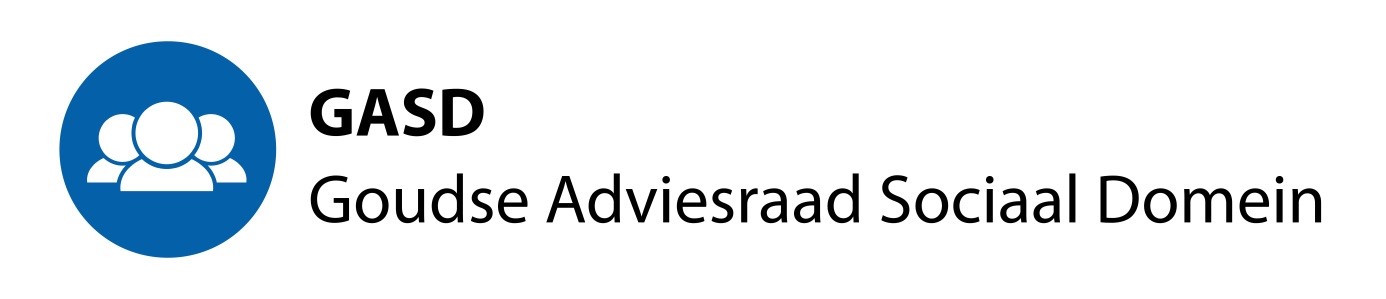 (Intern verslag, niet publicabel vanwege namen en rugnummers.)Aanwezig: Ton, Gerard, Bob, Marion, Guusje, Djoeki. Aanwezig namens de GCR: Paul Wiltenburg. Opening, mededelingen en vaststelling agenda.Mededeling: Er is een wijzing in de ambtelijke ondersteuning voor de GCR en GASD.Actiepunt: Voorzitter neemt contact op met de ondersteunende ambtenaren en de leidinggevende van de afdeling Financiën over het uitblijven van een aantal maanden vacatiegelden. Het probleem zit in de nieuwe financiële systemen van de gemeente. Opschalen binnen de organisatie heeft nog niet gewerkt. Er wordt opgemerkt dat dit geen vertrouwen wekt in de afhandeling van zaken van inwoners. Het verslag van maart wordt ongewijzigd vastgesteld, met dank aan de secretaris.Sturen op het Sociaal Domein en een set indicatoren.  Enkele ambtenaren presenteren de stand van zaken. Beleidsopgaves worden vertaald naar doelstellingen met indicatoren. Er zijn 6 thema’s, 24 opgaven, 52 doelstellingen, 60 indicatoren. Dilemma’s zijn o.a. de hoeveelheid, frequentie en meetbaarheid van de indicatoren, de nulmeting, normering, inspanning versus nut. Het kost veel tijd en inspanning om de cijfers op tafel te krijgen. In het geval van nieuw beleid en nieuw te ontwikkelen indicatoren wordt er een uitvraag gedaan via stadspeiling en CTO. Nu zijn de cijfers nog niet veelzeggend, in de loop van de tijd worden trends zichtbaar. Binnenkort vindt een gesprek plaats met de gemeenteraad over de vraag of dit het instrument is dat men verwacht. Geeft dit mogelijkheden om te sturen?  Samenhang tussen indicatoren is te zien in de jaarstukken. Data-gedreven werken is handig voor de organisatie zelf, ambities en doelen worden concreet gemaakt en resultaten en afwijkingen worden halfjaarlijks gerapporteerd.  B&W wil geen visualisaties d.m.v. stoplichten. Dit nieuwe systeem voorkomt ook dat bij nieuw beleid steeds gevraagd wordt om een evaluatie en terugblik. Actiepunt: Mariët stuurt dit concept naar ons. Dan kunnen wij dat verbinden met het veld/ervaringsdeskundigen/organisaties.Impressie van de GCR vergadering van 22 april 2021.Marion was namens de GASD aanwezig. Ambtenaren informeerden de GCR over het verkeerscirculatieplan. De discussie spitste zich toe op OV-buslijnen. De Goverwellesingel wordt in 2022-2023 aangepakt, GCR vraagt aandacht voor oversteekplaatsen. Binnenstad: minder-mobiele mensen moeten terechtkunnen met de auto, GCR heeft geadviseerd over parkeerplaatsen bij het Huis van de Stad. GCR heeft besloten geen advies uit te brengen over het verkeerscirculatieplan, maar wel verder door te denken over OV: met name bereikbaarheid via buslijnen.Signaal: 40 % wordt niet geleverd van de huishoudelijke hulp-indicaties.(? Zie verder GCR-verslag.) Er zijn slechts twee reacties binnengekomen op de vacatures GCR. Profiel dat nodig is: ervaringsdeskundigen jeugdwet, inburgeringswet, participatiewet en bejaarden. Paul en Adriaan gaan aan de slag met de “ Leidraad in gesprek gaan met cliënten”.De stand van zaken rond het adviestraject regiovisie Jeugd en WMO “Scherper aan de wind.” Guusje en Djoeki lichten proces en concept-advies toe. De informatie en suggesties die het netwerk heeft gedeeld en die gericht zijn op de uitvoeringsfase houden we achter de hand, we vermelden in het advies dat we die suggesties evt. in een later stadium kunnen delen. GASD spreekt af om zaken uit het GAB-advies die niet specifiek betrekking hebben op jeugd en WMO niet over te nemen.  De nieuw ontvangen adviesvraag rond de verordening schuldhulpverlening. De wet op schuldhulpverlening is gewijzigd. Gouda wil een maximale termijn van 6 weken hanteren (i.p.v. 8 weken) en sneller reageren naar de cliënt. Gemeente Gouda wil preventief te werk gaan: bij de 1e signalen neemt de gemeente zelf contact op met cliënt.  GASD en GCR zullen een positief en beperkt advies uitbrengen. Later dit jaar wordt een beleids- en uitvoeringsplan geschreven over hoe Gouda omgaat met SHV. De gemeente wil GASD/GCR daarbij betrekken. 1e concept in juni, GASD denkt mee aan het begin en adviseert ook onafhankelijk in een later stadium. Herman en Gerard, Paul en Guido en Colette zijn betrokken bij dit advies.Gesprek met het bestuur van de GAB.Gerard en Ton doen verslag: Het was een plezierig gesprek, een gedachtewisseling over hoe GAB vanuit ervaring, belangenbehartiging en expertise eerder in het beleidsproces invloed kan uitoefenen. Deze expertise is ook aanwezig in de GCR en de GASD wordt gevoed met deze signalen vanuit GCR en GAB. Advies en signalen zijn altijd welkom. GASD erkent en waardeert de rol van de GAB. GASD bepaalt onafhankelijk wat we met welke signalen doen, vanuit een brede belangenafweging i.p.v. belangenbehartiging. GAB is op zoek naar een voorzitter. Er komt een keer een vervolggesprek. Verordening art. 6 lid 4 luidt: inbreng meesturen bij advies. Dat is volgens alle leden van de GADS niet werkbaar. We anonimiseren inbreng en nemen essenties over in onze adviezen (op basis van een brede afweging i.p.v. belangenbehartiging.) We koppelen wel terug naar organisaties wat we met de inbreng doen, we sturen (na behandeling in B&W) de adviezen door naar de organisaties die gereageerd hebben.Terugkoppeling van diverse digitale bijeenkomsten en webinars, waaronder:NGSZ: in gesprek met Pieter Hasekamp (CPB)Het informeel netwerkWebinar inburgeringDe woningmarkt en de vergrijzingKernkracht radenoverleg: Ton heeft binnenkort kennismakingsgesprek met vz Barbara Visser. Paul zit in het NTO (Netwerk Tafel Overleg 4x per jaar)Preventieakkoord. GASD en GCR willen als sympathisant vermeld worden. Na de rondvraag sluit de voorzitter om ca. 16:00 uur de vergadering.